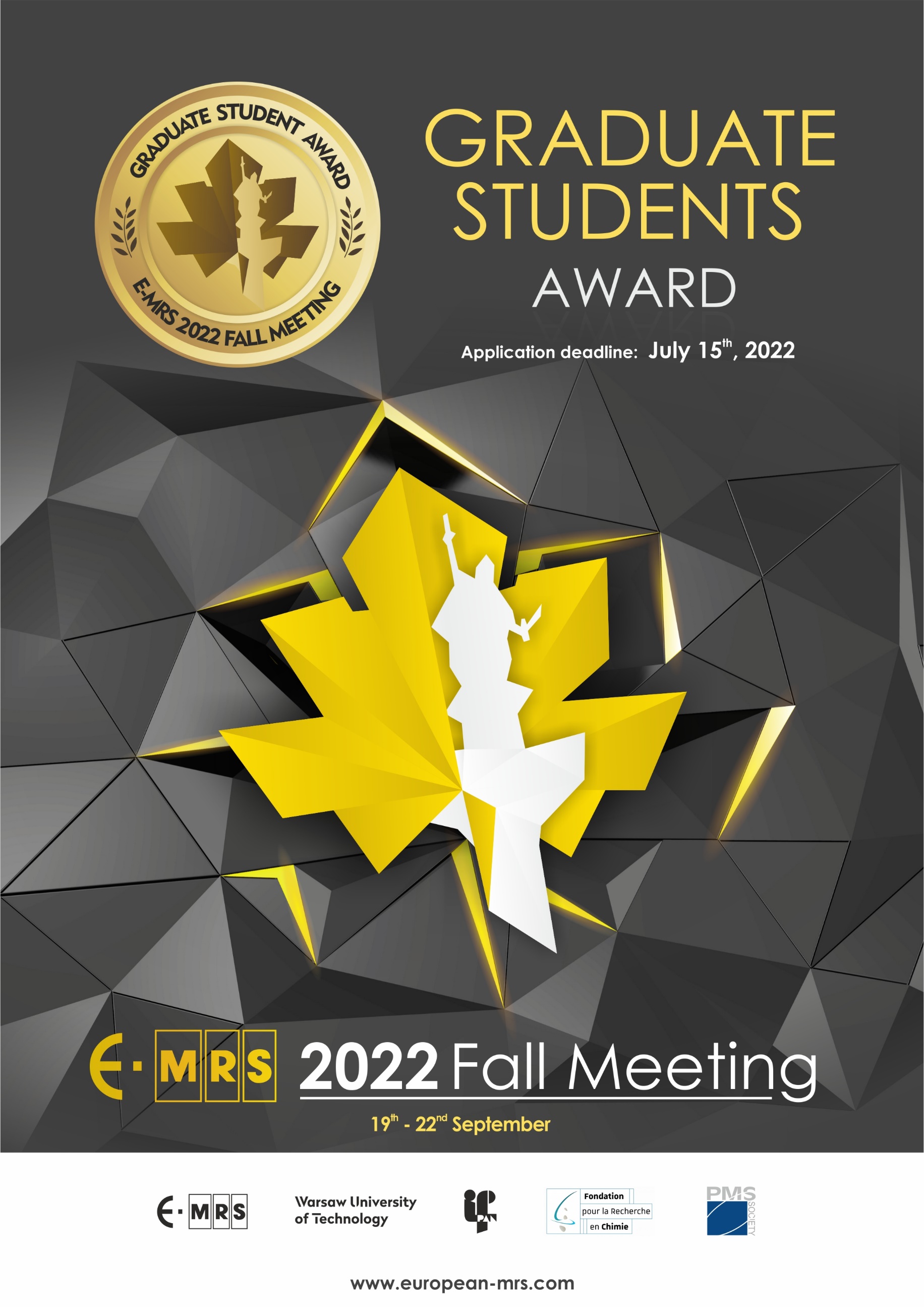 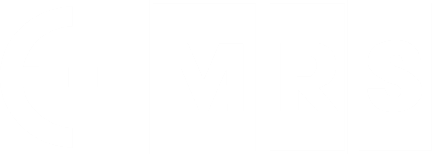 GRADUATE STUDENT AWARD GENERAL INFORMATIONEligibilityTo be eligible for the E-MRS Graduate Student Award, the applicant must be registered as a graduate student with a PhD thesis research program closely related to the scope of one of the symposia held during the E-MRS 2022 Fall Meeting. The applicant is the main author or a co-author of a manuscript and must be entrusted with the (oral or poster) presentation of the paper. In addition, the applicant must pay the registration fee for students.All finalists must attend the Graduate Student Award ceremony held at the beginning of the Reception on Wednesday evening September 21, 2022Award BenefitsEach award will comprise a diploma and 350 EURApplicationThe applicant must submit BY EMAIL the following items (as a one single PDF file) to the E-MRS Warsaw Office in order to be considered for the Graduate Student Award competition:One completed application formOne copy of the concerned abstractDescription of work associated with the abstract to be consideredLetter of support submitted by the thesis advisorProcedureThe selection of winners will be achieved in two successive steps:First, a group of Graduate Student Award finalists will be identified on the basis of the award application. All finalists will be notified directly by the symposium organizer.Second, (only if necessary) all finalists will give an oral presentation of the paper for a special graduate student award session during the E-MRS 2022 Fall Meeting at a date and place indicated by the symposium organizer.DeadlineAll application material must be received by July 15, 2022Att.:	E-MRS Fall Meeting Secretariat: emrs@pw.edu.pl	Subject: Graduate Student Award – symposium … (mention the letter)APPLICATIONS RECEIVED AFTER THE DEADLINE CANNOT BE CONSIDERED FOR AN E-MRS 2022 FALL MEETING GRADUATE STUDENT AWARDAPPLICATION FORM NAME		……………………………………………………………………………………………………………….FIRST NAME	……………………………………………………………………………………………………………….INSTITUTE	……………………………………………………………………………………………………………….ADDRESS	……………………………………………………………………………………………………………….……………………………………………………………………………………………………………….……………………………………………………………………………………………………………….PHONE	……………………………………………………….E-MAIL	…………………………………………………….…EDUCATIONGraduate (current)Name and location of current graduate school, years of attendance:…………………………………………………………………………………………………………………………………………………………………………………………………………………………………………………………………………What is your department?…………………………………………………………………………………………………………………………………………………………………………………………………………………………………………………………………………What is your field of study?…………………………………………………………………………………………………………………………………………………………………………………………………………………………………………………………………………What degree are you working toward?…………………………………………………………………………………………………………………………………………………………………………………………………………………………………………………………………………When do you expect to receive this degree?…………………………………………………………………………………………………………………………………………………………………………………………………………………………………………………………………………Previous graduate educationName and location of school: ………………………………………………………………………………………………….………………………………..……………………………………………………………………………………………………………………………………Department: …………………………………………………………………………………........................Years of attendance: …………………………………………………………………………………………………Major field of study: ………….……………………………………………………………………………………..Degrees awarded and dates:…………………..…………………………………………………………………………………………………………………………………………………………………………………………………………………………………………………………………………………………………………………………………………………………………………………………Undergraduate EducationName and location of school: …………………………………………………………………………………………………...………………………………Years of attendance: …………………………………………………………………………………………………Major Field of study: …………………………………………………………………………………………………Degrees awarded and dates: …………………………………………………………………………………………………..……………………………………………………………………………………………………………………………………………………………………Other training (list any other special training you have received)……………………………………………………………………………………………………………………………………
…………………………………………………………………………………………………………………………………………………………………………………………………………………………………………………………………………SYMPOSIUM PARTICIPATIONPlease mark with an “X” the symposium (only one symposium) corresponding to your manuscript submission. Please join a copy of your abstract.FUNCTIONAL MATERIALS	A	Materials, components and characterization of energy harvesters for self-powered electronics 	C	From predictive modelling to machine learning as versatile tools for materials design	E	Sustainable materials for chemical and electrochemical energy storage	R	Integration of advanced materials on silicon: from classical to neuromorphic and quantum applications	S	Phase transitions and properties of ferroics in the form of single crystals, ceramics and thin films IIWIDE-BAND-GAP SEMICONDUCTORS	F	Ultra wide-band-gap semiconductors for energy and electronics (UWBG2E)	G	New frontiers in wide-band-gap semiconductors and heterostructures for electronics, optoelectronics and sensingNANOMATERIALS	H	Innovative and advanced epitaxy	I	Group-IV semiconductor materials for nanoelectronics and cryogenic electronics	J	Quantum semiconductors symposium	K	Materials- nanoelectronics and nanophotonics	L	Doping at the nanoscale: new challenges and advanced applications	M	Defect-induced effects in nanomaterialsMATERIALS FOR A SUSTAINABLE TRANSITION	N	Modelling and characterization of novel functional materials for green energy, sensing, and catalysis applications	O	Circular materials and resource chemistry	P	Breakthrough zero-emissions energy storage and conversion technologies for carbon-neutrality	Q	Advanced catalytic materials for (photo)electrochem. energy conversion IIISUPPORTING INFORMATIONDESCRIPTION OF WORK TO BE CONSIDERED FOR A STUDENT AWARDDescribe briefly (not more than two pages) the work you wish to submit for a graduate student award. Include a short statement of background for your work, a description of its aim and scope, any unique features of your approach, your specific contributions, and any significant results.	Date	Applicant’s signature	Thesis Advisor’s signaturePlease send this application duly filled out, as one pdf file together with the letter of support, the description of the work and abstract of your paper before July 15, 2022, even if the acceptance letter of your abstract has not reached you before the deadline for application, to:E-MRS 2022 FALL MEETINGAtt. Graduate Student AwardWarsaw University of TechnologyFaculty of Materials Science and Engineering141 Woloska Street02-507 Warsaw, PolandEmail: emrs@pw.edu.plLETTER OF SUPPORT GRADUATE STUDENT AWARDTO BE FILLED IN BY APPLICANTNAME		……………………………………………………………………………………………………………….FIRST NAME	……………………………………………………………………………………………………………….INSTITUTE	……………………………………………………………………………………………………………….ADDRESS	……………………………………………………………………………………………………………….……………………………………………………………………………………………………………….……………………………………………………………………………………………………………….PHONE	……………………………………………………….FAX		…………………………………………………….…E-MAIL	…………………………………………………….…THESIS ADVISOR	…………………………………………………………………………………………………….INSTITUTE	……………………………………………………………………………………………………………….ADDRESS	……………………………………………………………………………………………………………….……………………………………………………………………………………………………………….……………………………………………………………………………………………………………….PHONE	……………………………………………………….E-MAIL	…………………………………………………….…INSTRUCTION TO THESIS ADVISOROn a separate sheet (maximum one page), please comment on the performance of the above-named student in the conduct of his/her research project and his/her promise for future substantial achievement in materials research. Note especially the applicant’s original contribution to the research project and compare with other students.Using a scale of 0 to 4 (most favourable) points, supplement your written comments with numerical rankings in the three categories listed below.…	Quality and thoroughness of research conducted by applicant…	Originality of applicant’s contribution…	Independence of applicant’s research from advisor’s guidance.Date						Thesis Advisor’s signature